Щитовидная железа и проблемы с ней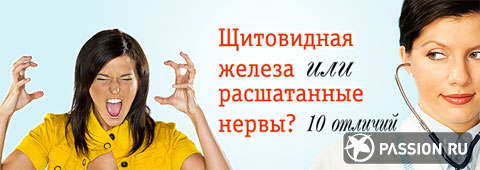 Утверждение о том, что многие болезни возникают от чрезмерного волнения и стресса, не лишено смысла.  "Стальные" нервы — это мечта каждого. Такие симптомы как раздражительность, плаксивость, нарушения сна, нервозность, изменение аппетита и массы тела мы часто трактуем как проявление усталости, переутомление на работе или депрессия,  последствия нервного истощения. Обычные успокоительные средства, отдых и смена обстановки оказывают только временный эффект, а после проблема возвращается вновь с удвоенной силой. В этом случае следует внимательнее прислушаться к своему организму и попытаться разобраться в происходящем с помощью врача. Плохое самочувствие может быть вызвано недостатком гормонов щитовидной железы — гипотиреозом, избытком гормонов — тиреотоксикозом, а также симптомами сдавления органов шеи увеличенной щитовидной железой — зобом, при нормальном содержании гормонов в крови. Мало кто задумывается о том, что слабая нервная система у женщины может быть не причиной, а следствием, заболевания  щитовидной железы.  Щитовидная железа — это небольшой орган, расположенный на передней поверхности шеи, состоящий из двух  долек, соединенных между собой перешейком. Несмотря на свои небольшие размеры (вес железы составляет около 25 граммов), щитовидная железа подчинила себе практически все процессы в организме. Развитие женской груди, состояние кожи и волос, способность выносить и родить здорового ребенка — все это во многом зависит от ее работы. Гормоны щитовидной железы влияют на наши умственные способности, сон и аппетит, физическую активность, массу тела, прочность костей скелета, работу сердца и других внутренних органов. Немалую роль отводят   щитовидной железе в управлении работой иммунитета и даже в развитии механизмов старения. Щитовидная железа  активно  участвует в обмене веществ, выделяя в кровяное русло гормоны. От избытка или недостатка этих гормонов страдает работа практически всех внутренних органов, а сигнализирует нам об этом нервная система.  Проблемы со щитовидкой чаще возникают  у женщин от 30 до 50 лет. Специалисты утверждают,  что патология щитовидной железы может превратить уверенную в себе и уравновешенную женщину в фурию, способную испортить настроение себе и близким по малейшему поводу.  Перемены в поведении могут быть сигналом о  заболевании щитовидной железы и необходимости ее обследования. Работа женского организма подчинена своим особым биоритмам: менструации, беременность, роды, кормление грудью, климакс — все эти процессы оказывают влияние на работу щитовидной железы и делают нас более подверженными перепадам настроения, неврозам и депрессии.  У мужчин щитовидная железа отличается большим послушанием и реже дает сбои. Ученые установили, что в 50-60% случаев патология щитовидной железы является наследственным заболеванием (предрасположенность к болезни. На первом месте среди факторов, влияющих на работу щитовидной железы, стоит недостаточное поступление в организм йода, необходимого для нормальной выработки гормонов Т3, Т4. Однако вред может нанести и избыток йода, поступающего с пищей и медикаментами. Немалая роль отводится избыточному пребыванию на солнце и воздействию радиации. Иногда причинами болезни щитовидной железы становятся аутоиммунные процессы,  приводящие  к ее повреждению. Свой вклад в патологию железы вносят   вирусные и бактериальные инфекции. Иногда проблемы со щитовидной железой бывают врожденными, связанными с  патологией или неправильным развитием органа.. В возникновении заболеваний щитовидной железы важную роль играют:   психоэмоциональные перегрузки, несбалансированное питание, недостаток витаминов и/ микроэлементов, хронические заболевания, прием некоторых лекарственных препаратов и др.  Не обошла железу и проблема новообразований, как  доброкачественных, так и  злокачественных.  Нередко заболевание щитовидной железы развивается скрыто.  Если вы стали замечать у себя -  слабость, снижение работоспособности, памяти, сонливость, заторможенность, замедление речи,  угрюмое настроение, беспокойный сон, повышенную  утомляемость, невозможность сосредоточиться на выполняемой задаче,  агрессивность, частую  смену настроения, излишнюю  эмоциональность, вспыльчивость, плаксивость – пора к врачу эндокринологу. 